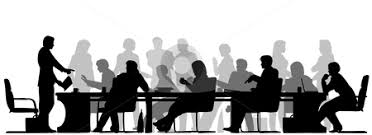 SPARTA COMMUNITY UNIT DISTRICT #140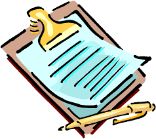 BOARD HIGHLIGHTS	The following is a brief summary of the Board of Education meeting held on December 8, 2022.PersonnelTerry Mezo will be retiring as Spanish Teacher at Sparta High School at the end of the school year.Brock Barns was approved as a Volunteer Assistant Wrestling Coach at Sparta High School.Amanda Orella was given a leave-of-absence as Volleyball Coach at Evansville Attendance Center.  Faith Argus was approved as the Volleyball Coach at Evansville Attendance Center for the 2022-2023 school year.  Howard Gallois was approved as a volunteer assistant coach.Robert Bohnert was approved as the Head Bowling Coach at Sparta High School.  Steve Dierks and Keith Shasteen were approved as volunteer assistant coaches.FinanceThe Board of Education approved the resolution stating the aggregate amount of taxes to be levied for the year 2022 is $4,574,631 not including the Bond and Interest Levy of $912,370 and that the aggregate amount of taxes to be levied for the year 2022 does not exceed 105% of the taxes extended in the year 2021.The Board authorized the letting of a $49,142 lease for the purchase of computer equipment.The Board approved the bid of $95,568 from Molanda Company for the Evansville Attendance Center playground.MiscellaneousFFA was approved for an overnight trip to SIUC.The next regular board meeting will be held at 7 p.m. on Thursday, January 12, 2023, at Sparta Lincoln School.CongratulationsThe November Superintendent Shout-Outs were:Riley Robertson, Evansville Attendance CenterAlexis Tadlock, Sparta Lincoln SchoolAlexandria McFadden, Sparta High SchoolThe December Superintendent Shout-Outs were:Emma Fernandez, Evansville Attendance CenterKyla Howe, Sparta Lincoln SchoolSydney Rheinecker, Sparta High SchoolCorey RheineckerPresidentKevin HollidayVice PresidentAngela CraigSecretaryHoward GalloisBoard TreasurerMekaliaCooperRonHeinenJenniferMorgan Dr. Gabrielle Schwemmer, SuperintendentDr. Gabrielle Schwemmer, SuperintendentDr. Gabrielle Schwemmer, SuperintendentDr. Gabrielle Schwemmer, SuperintendentDr. Gabrielle Schwemmer, SuperintendentDr. Gabrielle Schwemmer, SuperintendentDr. Gabrielle Schwemmer, Superintendent